　えんだより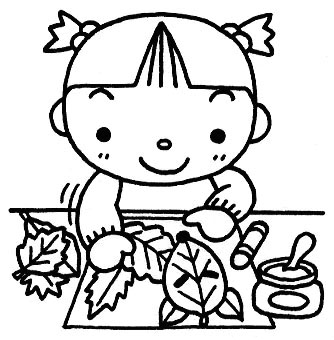 　　　　　　　　　　　　　　　　　　　　　　　　３０年度　第８号　１１月　きよせ保育園秋も日々深まりを見せ、紅葉も見られるようになってきました。お散歩で見つけたどんぐりや松ぼっくり、赤や黄色の葉っぱは子どもたちの宝物のようです。秋が届けてくれる素敵なプレゼントを利用して、色づいた木の葉の貼り絵なども楽しみたいと思います。園長　中村　清志１１月の予定☆運動会☆沢山の保護者の皆様に参加いただき、子ども達もとても喜んでいました。運動会前日までお天気が心配でしたが、とても良い天気となり、全種目行うことが出来ました。朝早くから参加いただきありがとうございました。☆皆様からの感想の一部をご紹介いたします☆＊ティズニーのテーマはすごく可愛かったです。＊パラバルーンからのスタート、感動です。＊子ども達の成長も見られ、子どもと一緒のお弁当の時間もあり、一日楽しく過ごすことができました。＊あんなに小さい頃もあったかな？など来年、再来年はあんな感じかな？など異年齢の様子を見ることができてよかったです。＊先生と手をつないで歩いている姿が見られて、うれしかったです。親子競技も一緒に出来てよい思い出になりました。　　　　　　　　　　　　　　　　　　　　　　　　沢山の感想ありがとうございました。お知らせ　＊インフルエンザ流行防止のお願い＊これからの季節インフルエンザの流行が心配されます。園内感染拡大防止の為にも、お子様の健康観察には、十分にご注意ください。また、登園前の検温は確実に行い、急な発熱（37・５度以上）、急性呼吸器症状（鼻水・鼻づまり、咳、のどの痛み）や頭痛、関節痛などのインフルエンザ様症状が認められた場合は、登園を控えてください。ご家族でインフルエンザが発症したら、そのことを必ず保育園にお知らせください。乳幼児は学童・生徒に比較して感染症に対する免疫をまだ獲得していない事が多く、体力も十分に備わっていないので、みなさんで保育園という集団における感染症予防を行いましょう。２日金体操教室２歳　分園５日月体操教室５歳ちゅうりっぷ組８日木水泳教室４・５歳１２日月体操教室４歳　ばら組１４日水体操教室１歳０歳児・幼児健診１５日木松宮先生来園体操教室２歳　分園１９日月体操教室５歳ちゅうりっぷ組２１日水誕生日会２６日月体操教室４歳　ばら組２８日水松宮先生来園２９日木水泳教室４・５歳３０日金体操教室１歳